Reformierte Kirchen Bern-Jura-SolothurnSuchergebnisse für Neuanschaffungen vom "29.03.2024" bis zum "28.04.2024"Autor / TitelJahrMedientypSignatur / Standort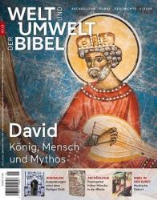 Leicht, BarbaraWelt und Umwelt der Bibel 1/2024 : David: König, Mensch und Mythos2024eZeitschrift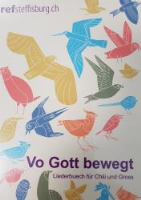 Rahel BlaserVo Gott bewegt : Liederbuech für Chlii und Gross2019Ringbuch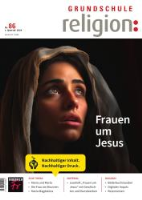 Braunmühl, Susanne vonGrundschule Religion Nr. 86 : Frauen um Jesus2024Zeitschrift268.508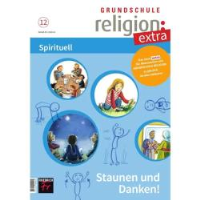 Peters, BeateGrundschule Religion extra 12/2024 : Staunen und Danken!2024Zeitschrift268.508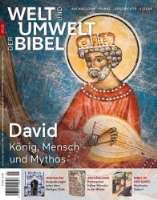 Kaiser, HelgaWelt und Umwelt der Bibel 1/2024 : David: König, Mensch und Mythos2024Zeitschrift268.519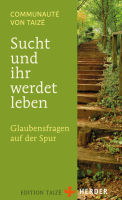 Communauté von Taizé, Communauté vonSucht und ihr werdet leben : Glaubensfragen auf der Spur2023Buch278.3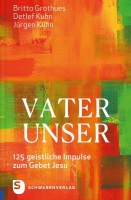 Grothues, BrittaVater unser : 125 geistliche Impulse zum Gebet Jesu2023Buch225.4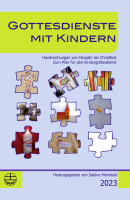 Meinhold, SabineGottesdienste mit Kindern : Handreichung 20232023Buch264.23